Arbeitsplan     NMS KematenKlasse: 3.Für die Fleißigen…Überprüft und besprochen mit einem Erziehungsberechtigten: Datum: __________________Unterschrift des Erziehungsberechtigten: _______________________________________________Fach:PHYSIKSchulwoche: 3030.03. – 03.04.2020Aufgabenstellung:Arbeitsmaterial (drücke STRG und klicke auf den Link)Erledigt am:Link anklickenText gut durchlesen und Fragezeichen anklicken
(Informationen gut merken)Rechts oben „Übung beginnen“ klickenFelder in den richtigen Bereich zuordnen (durch ziehen mit der Maus)Mastertool WärmeWoher kommt Wärmehttps://www.mastertool-online.com/live/html/?token=oOq38zdsJbWo gibt ein Haus Wärme ab?https://www.mastertool-online.com/live/html/?token=L1xFcMLDXoAnwendung des Wärmetransportshttps://www.mastertool-online.com/live/html/?token=OmGxN7VoCjZum Abschluss ein kleines Experiment!Mach ein Foto von deinem Experiment und Klebe dieses mit einer Erklärung in dein Physikheft!Was ist geschehen?WARUM?Material: Zwei gleiche Flaschen aus dunklem Glas, zwei Luftballons, heißes WasserSpüle eine Flasche mit heißem Wasser aus. Stülpe über beide Flaschen einen Luftballon und beobachte was passiert (ca. 10 Minuten lang)?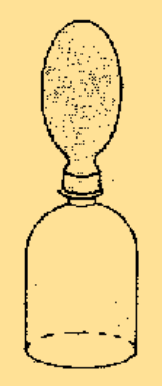 Aufgabenstellung:Link: